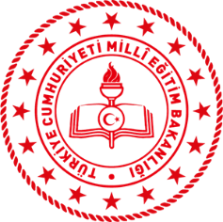 T.C. HAMBURG BAŞKONSOLOSLUĞUEĞİTİM ATAŞELİĞİİSTİKLAL MARŞI’MIZI GÜZEL OKUMA YARIŞMASI KATILIM FORMU"Âkif 'in Sözü, Cumhuriyetin 100'ü"** Seslendirme kaydını başvuru formu ile birlikte yarışma şartnamesinde belirtilen tarihler arasında etkinlikhamburg@gmail.com e-posta adresine yarışmacılar tarafından gönderilmesi gerekmektedir.  Başvuru Tarihi Adı Soyadı                      Doğum Tarihi  (Gün/Ay/Yıl)                     ŞehirOkuduğu Okul ve SınıfCep TelefonuE-Posta AdresiAdresSeslendirilen Şiirin AdıSeslendirilen Kıta SayısıVideo E-Posta İle Gönderildi.   (     )  Evet		         (     ) Hayır                   (     )   Şartnameyi okudum ve anladım.                   (     )   Şartnameyi okudum ve anladım.